Daily Progress Report (DPR) 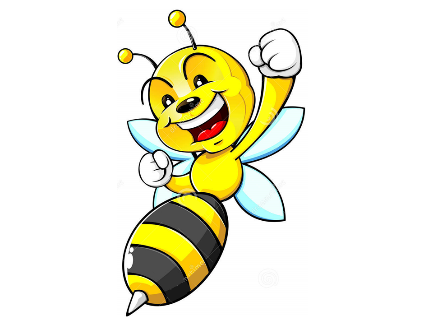 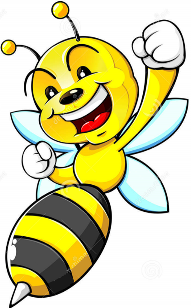 Bramble Middle School HornetsExcel and Gain Life Educational SkillsStudent Name: ________________________________________			Date: _________________		 3 = 0-1 reminder	      2 = 2 reminders		1 = 3+ remindersToday’s Goal:	50%	55%	60%	65%	70%	75%	80%Today’s Points: ________	Points Possible: ________	Today’s Percent: ________%Parent/Guardian Signature: ___________________________________________________If I earn ___ points at the end of the class period, I will earn a classroom job that the teacher gives me.RAM CardGreat expectations for all!    Student:__________________________                                                 Date: ______________________                                       Be SafeBe RespectfulBe a LearnerTeacher InitialsSuccess NotesPeriod 13      2      13      2      13      2      1Period 23      2      13      2      13      2      1Period 33      2      13      2      13      2      1Period 43      2      13      2      13      2      1Period 53      2      13      2      13      2      1Period 63      2      13      2      13      2      1Period 73      2      13      2      13      2      1PointsTeacher SignatureSocial Studies/ ScienceI followed directions 1   2   3 Social Studies/ ScienceI stayed in my assigned seat and stayed on task1   2   3Social Studies/ ScienceI acted respectfully1   2   3Related ArtsI followed directions1   2   3Related ArtsI stayed in my assigned seat and stayed on task1   2   3Related ArtsI acted respectfully1   2   3Reading/ Language ArtsI followed directions1   2   3Reading/ Language ArtsI stayed in my assigned seat and stayed on task1   2   3Reading/ Language ArtsI acted respectfully1   2   3MathematicsI followed directions1   2   3MathematicsI stayed in my assigned seat and stayed on task1   2   3MathematicsI acted respectfully1   2   3Total Daily Points1I only need 1 reminder or none at all.2I needed 2 reminders.3I needed 3 or more reminders.2 = Great!1 = Sorta0 = NoBe RespectfulUse kind words and actionsBe ResponsibleFollow directionsfirst time givenBe SafeKeep hands, feet and objects to selfBe On TaskComplete all work given Teacher InitialsReading/LA2        1        02        1        02        1        02        1        0Math2        1        02        1        02        1        02        1        0Cafeteria2        1        02        1        02        1        02        1        0Related Arts2        1        02        1        02        1        02        1        0Social Studies/ Science2        1        02        1        02        1        02        1        0Total Points      =    ________________Points Possible  =     40Total Points      =    ________________Points Possible  =     40Total Points      =    ________________Points Possible  =     40Today _________________ pointsGoal  ____ pointsToday _________________ pointsGoal  ____ pointsToday _________________ pointsGoal  ____ points       Successes:        Successes:        Successes:        Successes:        Successes:        Successes: 